      РЕШЕНИЕ	         КАРАР№ 67                                           с. Большой Шурняк	                        от 28.04.2017 г.Об отмене решения Совета Большешурнякского сельского поселения   от  27.06.2011 г № 25 «О предоставлении гражданам информации об ограничениях водопользования на водных объектах общего пользования, расположенных на территории МО «Большешурнякское сельское поселение» В соответствии со статьей 27 Водного кодекса Российской Федерации от 03.06.2006 №74-ФЗ, статьей 14 Федерального закона от 06.10.2003 №131-Ф3 «Об общих принципах организации местного самоуправления в Российской Федерации»,  в целях приведения в соответствие с действующим законодательством, Совет Большешурнякского сельского поселенияРЕШИЛ:1. Отменить решение Совета Большешурнякского сельского поселения   от 27.06.2011 г № 25 «О предоставлении гражданам информации об ограничениях водопользования на водных объектах общего пользования расположенных на территории МО «Большешурнякское сельское поселение». 2. Настоящее решение вступает в силу с момента  его официального опубликования  (обнародования). 3. Контроль за исполнением настоящего решения оставляю за собой.Глава										Н.Я. Каишев                                                                       СОВЕТ БОЛЬШЕШУРНЯКСКОГОСЕЛЬСКОГО ПОСЕЛЕНИЯ ЕЛАБУЖСКОГО МУНИЦИПАЛЬНОГОРАЙОНАРЕСПУБЛИКИ ТАТАРСТАН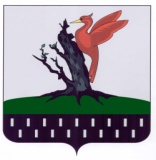 ТАТАРСТАН РЕСПУБЛИКАСЫАЛАБУГА  МУНИЦИПАЛЬ РАЙОНЫ  ОЛЫ ШУРНЯК АВЫЛ ЖИРЛЕГЕ  СОВЕТЫ 